RaportTygodniowyo sytuacji narynkach finansowychRynek walutowyRynek akcjiPoniedziałek, 2 marca 2015 rokuKurs USD/PLN – perspektywa długoterminowa, kurs z 27 lutego 2015 roku = 3,7052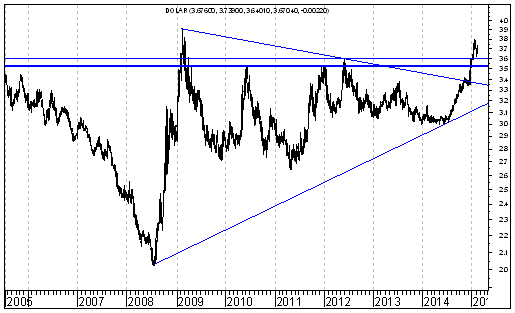 Na wykresie stworzonym w oparciu o dane tygodniowe utworzyła się formacja przenikania bessy. W tej sytuacji można oczekiwać rozpoczęcia się fali spadków w kierunku linii trendu wzrostowego poprowadzonej przez dołki z lipca 2008 roku oraz czerwca 2014 roku, która aktualnie przebiega na poziomie 3,10. Osłabieniu kursu dolara amerykańskiego (w złotych) powinien towarzyszyć napływ kapitału zagranicznego na polski rynek akcji. Kurs EUR/PLN – perspektywa długoterminowa, kurs z 27 lutego 2015 roku = 4,1457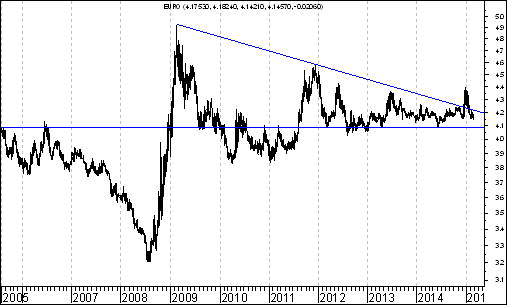 Aktywność strony podażowej doprowadziła do przebicia od góry spadkowej linii trendu poprowadzonej przez szczyty z lutego 2009 roku oraz grudnia 2011 roku. Bardzo ważnym poziomem oporu był poziom 4,3668 (szczyt z czerwca 2013 roku). Po dojściu do tego oporu już rozpoczęła się fala spadków w kierunku ważnego wsparcia, którym jest dołek z 6 czerwca 2014 roku przebiegający na poziomie  4,092.Ostatnie dni lutego pomyślne dla posiadaczy polskich akcjiW ostatnim tygodniu lutego 2015 roku byliśmy świadkami dobrej sytuacji na polskim rynku akcji, przy czym liderem wzrostów był segment akcji małych spółek. W przypadku Warszawskiego Indeksu Giełdowego mamy do czynienie z niezrealizowaną formacją podwójnego dna, która powinna doprowadzić do dalszych wzrostów, o 3,8 %. 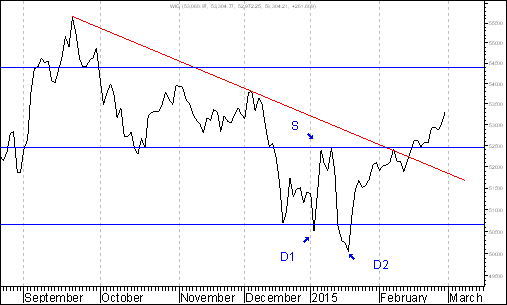 Do wybicia z formacji podwójnego dna doszło także w przypadku indeksu małych spółek sWIG80. W przypadku tego indeksu możemy być świadkami wzrostów o jeszcze 2,8 %. 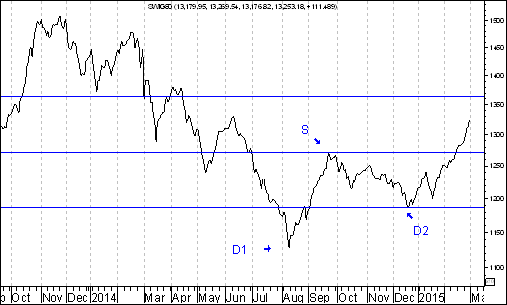 Warto jednak pamiętać, że są to tylko minimalne (!) poziomy wzrostów wynikających z realizacji wspomnianej formacji podwójnego dna. Tymczasem, jak to już wielokrotnie podkreślałem formacja podwójnego dna ma 2 ,,zadania”. Po pierwsze ma ona za ,,zadanie” wypełnić się. Drugim ,,zadaniem” takiej formacji jest doprowadzić do zmiany trendu ze spadkowego na wzrostowy. Uwidoczniona siła segmentu małych spółek może mieć różne przyczyny. Po pierwsze z doświadczenia historycznego wynika, że okres pomiędzy końcem października drugiego roku po wyborach prezydenckich w USA a końcem kwietnia roku przedwyborczego jest na polskim rynku akcji szczególnie korzystny dla segmentu małych spółek. Po drugie: dobry dla posiadaczy akcji małych spółek w naszym kraju jest okres łagodnych uwarunkowań monetarnych panujących pomiędzy dniem poprzedzającym ,,pierwszą obniżkę” dokonaną przez NBP a dniem ,,pierwszej podwyżki” dokonanej przez tą instytucję. Po trzecie: pod koniec 2014 roku wskaźnik C/WK kształtował się w przypadku indeksu sWIG80 na stosunkowo niskim poziomie. Porównując poziom wskaźnika Cena/Wartość Księgowa z poszczególnych lat 2007-2014 dla indeksu sWIG80 oraz WIG 20 można zauważyć, że zarówno w przypadku indeksu dużych, jak i też indeksu małych spółek mieliśmy pod koniec 2014 roku do czynienia z tak zwanym niedowartościowaniem w stosunku do średniego poziomu tego wskaźnika Średni poziom wskaźnika C/WK dla indeksu WIG20 w latach 2007-2014 wynosił 1,55. Średni poziom wskaźnika C/WK dla indeksu sWIG80 w latach 2007-2014 wynosił 1,41. Naturalnie można powiedzieć, że poziom średniej jest to niejako ,,zawyżony”  przez dane z roku 2007. Co by się stało, gdyby zamiast średniej przyjąć wartość środkową, czyli medianę ? Mediana wskaźnika C/WK dla indeksu WIG20 w latach 2007-2014 wynosił 1,32. Mediana wskaźnika C/WK dla indeksu sWIG80 w latach 2007-2014 wynosił 1,24.Co ciekawe z tego punktu widzenia wynika, że pod koniec roku 2014 o ile w przypadku indeksu sWIG80 poziom wskaźnika C/WK był istotnie niższy do mediany, o tyle w przypadku indeksu WIG20 był tej medialnie prawie, że idealnie równy. Biorąc to pod uwagę źródeł szans na utrzymanie relatywnej przewagi segmentu małych spółek nad segmentem dużych spółek można upatrywać: w stosunkowo niskiej wycenie ,,maluchów”, panowaniu łagodnych uwarunkowań monetarnych w Polsce (znajdujemy się aktualnie w okresie pomiędzy dniem bezpośrednio poprzedzającym ,,pierwszą obniżkę” a dniem w którym nastąpi ,,pierwsza podwyżka”) oraz stosunkowo korzystnej dla indeksu sWIG80 fazie amerykańskiego cyklu prezydenckiego. Z powyższej tabeli wynika także, że jeżeli poziom wskaźnika C/WK dla indeksu sWIG80 był w roku T niższy, niż dla indeksu WIG20 to w roku następnym (czyli w roku T+1) indeks sWIG80 prawie zawsze zachowywał się lepiej od indeksu WIG20. Jeżeli natomiast poziom wskaźnika C/WK dla indeksu sWIG80 był w roku T wyższy, niż dla indeksu WIG20 to w roku następnym (czyli w roku T+1) indeks sWIG80 zawsze zachowywał się gorzej od indeksu WIG20. Wykres do przemyślenia – refleksje W pierwszym numerze ,,Raportu Tygodniowego” z 8 września 2014 roku pojawiły się wykresy akcji czterech spółek. Były to wykresy akcji następujących spółek: ImmobileLenaNetmedia RafakoKryterium pojawienia się wykresu akcji danej spółki w tej rubryce jest wybicie z formacji podwójnego dna. Na str. 5-8 przedstawiam listę 24 spółek wpisanych do rubryki ,,Wykres do przemyślenia”. Osoby znającą tą listę mogą listę tą pominąć i od razu przejść na stronę 8 (!!!)Tabela: Procentowa zmiana cen akcji czterech spółek, których akcje zostały wymienione w pierwszym numerze ,,Raportu Tygodniowego” z 8 września 2014 roku w rubryce ,,Wykres do przemyślenia” w okresie od 5 września do 27 lutego 2015 roku oraz procentowa zmiana indeksu WIG 20 w tym okresie. Tabela: Procentowa zmiana ceny akcji spółki, której akcje zostały wymienione w drugim numerze ,,Raportu Tygodniowego” z 15 września 2014 roku w rubryce ,,Wykres do przemyślenia” w okresie od 12 września do 27 lutego 2015 roku oraz procentowa zmiana indeksu WIG 20 w tym okresie. Tabela: Procentowa zmiana ceny akcji spółki, której akcje zostały umieszczone 16 września na stronie internetowej www.analizy-rynkowe.pl w rubryce  ,,Wykres do przemyślenia” w okresie od 15 września do 27 lutego 2015 roku oraz procentowa zmiana indeksu WIG 20 w tym okresie. Tabela: Procentowa zmiana ceny akcji spółki, której akcje zostały wymienione w trzecim numerze ,,Raportu Tygodniowego” z 22 września 2014 roku w rubryce ,,Wykres do przemyślenia” w okresie od 19 września do 27 lutego 2015 roku oraz procentowa zmiana indeksu WIG 20 w tym okresie. Tabela: Procentowa zmiana ceny akcji spółki, której akcje zostały umieszczone 25 września na stronie internetowej www.analizy-rynkowe.pl w rubryce  ,,Wykres do przemyślenia” w okresie od 24 września do 27 lutego 2015 roku oraz procentowa zmiana indeksu WIG 20 w tym okresie. Tabela: Procentowa zmiana cen akcji trzech spółek, których akcje zostały wymienione w czwartym numerze ,,Raportu Tygodniowego” z 29 września 2014 roku w rubryce ,,Wykres do przemyślenia” w okresie od 30 września do 27 lutego 2015 roku oraz procentowa zmiana indeksu WIG 20 w tym okresie. Tabela: Procentowa zmiana ceny akcji spółki, której akcje zostały wymienione w piątym numerze ,,Raportu Tygodniowego” z 6 października 2014 roku w rubryce ,,Wykres do przemyślenia” w okresie od 3 października do 27 lutego 2015 roku oraz procentowa zmiana indeksu WIG 20 w tym okresie. Tabela: Procentowa zmiana ceny akcji spółki, której akcje zostały wymienione w szóstym numerze ,,Raportu Tygodniowego” z 20 października 2014 roku w rubryce ,,Wykres do przemyślenia” w okresie od 17 września do 27 lutego 2015 roku oraz procentowa zmiana indeksu WIG 20 w tym okresie. Tabela: Procentowa zmiana ceny akcji spółki, której akcje zostały umieszczone 22 października na stronie internetowej www.analizy-rynkowe.pl w rubryce  ,,Wykres do przemyślenia” w okresie od 21 października do 27 lutego 2015 roku oraz procentowa zmiana indeksu WIG 20 w tym okresie. Tabela: Procentowa zmiana ceny akcji spółki, której akcje zostały wymienione w siódmym numerze ,,Raportu Tygodniowego” z 27 października 2014 roku w rubryce ,,Wykres do przemyślenia” w okresie od 24 października 2014 roku do 27 lutego 2015 roku oraz procentowa zmiana indeksu WIG 20 w tym okresie. Tabela: Procentowa zmiana ceny akcji spółki, której akcje zostały wymienione w numerze ,,Raportu Tygodniowego” z 3 listopada 2014 roku w rubryce ,,Wykres do przemyślenia” w okresie od 31 października 2014 roku do 27 lutego 2015 roku oraz procentowa zmiana indeksu WIG 20 w tym okresie. Tabela: Procentowa zmiana ceny akcji spółki, której akcje zostały wymienione w numerze ,,Raportu Tygodniowego” z 1 grudnia 2014 roku w rubryce ,,Wykres do przemyślenia” w okresie od 28 listopada 2014 roku do 27 lutego 2015 roku oraz procentowa zmiana indeksu WIG 20 w tym okresie. Tabela: Procentowa zmiana ceny akcji spółki, której akcje zostały umieszczone 2 grudnia na stronie internetowej www.analizy-rynkowe.pl w rubryce  ,,Wykres do przemyślenia” w okresie od 1 grudnia 2014 roku do 27 lutego 2015 roku oraz procentowa zmiana indeksu WIG 20 w tym okresie. Tabela: Procentowa zmiana ceny akcji spółki, której akcje zostały wymienione w numerze ,,Raportu Tygodniowego” z 15 grudnia 2014 roku w rubryce ,,Wykres do przemyślenia” w okresie od 12 grudnia 2014 roku do 20 lutego 2015 roku oraz procentowa zmiana indeksu WIG 20 w tym okresie. Tabela: Procentowa zmiana ceny akcji spółki, której akcje zostały umieszczone 2 stycznia 2015 roku na  stronie internetowej www.analizy-rynkowe.pl w rubryce  ,,Wykres do przemyślenia” w okresie od 1 do 27 lutego 2015 roku oraz procentowa zmiana indeksu WIG 20 w tym okresie. Tabela: Procentowa zmiana ceny akcji spółki, której akcje zostały umieszczone 12 stycznia 2015 roku na  stronie internetowej www.analizy-rynkowe.pl w rubryce  ,,Wykres do przemyślenia” w okresie od 9 do 27 lutego 2015 roku oraz procentowa zmiana indeksu WIG 20 w tym okresie. Tabela: Procentowa zmiana ceny akcji spółki, której akcje zostały umieszczone 30 stycznia 2015 roku na  stronie internetowej www.analizy-rynkowe.pl w rubryce  ,,Wykres do przemyślenia” w okresie od 29 stycznia do 27 lutego 2015 roku oraz procentowa zmiana indeksu WIG 20 w tym okresie. Tabela: Procentowa zmiana ceny akcji spółki, której akcje zostały umieszczone 10 lutego 2015 roku na  stronie internetowej www.analizy-rynkowe.pl w rubryce  ,,Wykres do przemyślenia” w okresie od 9 do 27 lutego 2015 roku oraz procentowa zmiana indeksu WIG 20 w tym okresie. Warto zauważyć, że spośród 24 spółek, których akcje zakwalifikowane zostały do rubryki ,,Wykres do przemyślenia” (gdyż wybiły się już z formacji podwójnego dna) kursy akcji 17 spółek od momentu owego zakwalifikowania do tej rubryki do dnia 27 lutego 2015 roku zachowywały się lepiej od indeksu WIG20 a 7 zachowywało się gorzej od indeksu WIG 20. PorównanieWykres: Średnia procentowa zmiana kursu akcji spółki po wprowadzeniu jej do rubryki ,,Wykres do przemyślenia” w okresie 3 pierwszych miesięcy po jej wprowadzeniu do tej rubryki wynosiła plus 7,0 % a średnia procentowa zmiana indeksu WIG20 wynosiła w tym okresie minus 5,2 % (obliczenia według stanu na 27 lutego 2015 roku). Dane o procentowej zmianie kursu można dla okresu 3-miesięcznego można było obliczyć dla akcji 20 spółek. Z powyższego porównania wynika, że wybicie kursu akcji spółki z formacji podwójnego dna będące niezbędnym kryterium kwalifikującym do wprowadzenie spółki do rubryki ,,Wykres do przemyślenia” sprzyja relatywnie mocnemu zachowaniu kursu akcji tej spółki już nawet w okresie pierwszych 3 miesięcy po wprowadzeniu spółki do tej rubryki.Jak inwestorzy w najbliższy poniedziałek zareagują na raport kwartalny spółki Muza ?W piątek 27 lutego w późnych godzinach wieczornych spółka Muza, która 12.01.2015 r. znalazła się w rubryce ,,Wykres do przemyślenia” opublikowała raport kwartalny za IV kwartał 2014 rokuWyniki w stosunku do IV kwartału roku 2013 uległy poprawie. http://relacje.muza.com.pl/files/raporty/000847.pdf(str.3)Spółka Muza została wprowadzona do rubryki ,,Wykres do przemyślenia” w dniu 12 stycznia 2015 roku. Akcje spółki Muza wybiły się z podwójnego dna. Gdyby formacja ta miała się wypełnić oznaczałoby to wzrost kursu akcji tej spółki do 3 złotych i 99 groszy.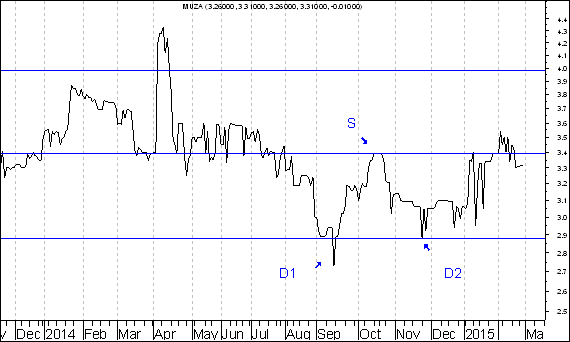 Warto zauważyć, że spółka Muza została wymienione w gronie 6 spółek atrakcyjnych fundamentalnie w opracowaniu ,, Co to znaczy właściwie znaczy, że spółka jest ,,atrakcyjna fundamentalnie” ?, gdyż według stanu na III kwartał 2014 roku spełniała 3 kluczowe kryteria fundamentalne: wskaźnik Cena/Wartość Księgowa niższy od 1,0; płynność bieżąca wyższa od 1,5 oraz rentowność/płynność (czyli rentowność sprzedaży w %/płynność bieżąca w krotnościach) niższa od 3,0http://analizy-rynkowe.pl/znaczy-wlasciwie-znaczy-spolka-atrakcyjna-fundamentalnie-proba-refleksji/(str.5)Wnioski końcowe Na wykresie kursu dolara amerykańskiego (w złotych) stworzonym w oparciu o dane tygodniowe utworzyła się formacja przenikania bessy. W tej sytuacji można oczekiwać rozpoczęcia się fali spadków w kierunku linii trendu wzrostowego poprowadzonej przez dołki z lipca 2008 roku oraz czerwca 2014 roku, która aktualnie przebiega na poziomie 3,10. Osłabieniu kursu dolara amerykańskiego (w złotych) powinien towarzyszyć napływ kapitału zagranicznego na polski rynek akcji.W przypadku kursu euro (w złotych) bardzo ważnym poziomem oporu jest poziom 4,3668 (szczyt z czerwca 2013 roku). Po dojściu do tego oporu już rozpoczęła się fala spadków w kierunku ważnego wsparcia, którym jest dołek z 6 czerwca 2014 roku przebiegający na poziomie  4,092.W przypadku indeks rynku akcji w strefie euro doszło do ,,spalenia” formacji podwójnego szczytu, co stanowi silny średnioterminowy sygnał kupna zapowiadający wzrost tego indeksu o 6,4 %, co powinno pomóc we wzrostach indeksowi WIG.Z fundamentalnego punktu widzenia przewidywane w 2015 roku wzrosty indeksów giełdowych opisujących sytuację na polskim rynku akcji mogą być przejawem dyskontowania przez uczestników polskiego rynku akcji ożywienia gospodarczego w Polsce, które (zgodnie z np. prognozami analityków NBP, Instytutu Badań nad Gospodarką Rynkową, czy też np. banku inwestycyjnego Morgan Stanley) powinno nastąpić w 2016 roku (kiedy to zdaniem, wyżej wymienionych analityków można oczekiwać, wedle wyżej wymienionych prognoz przyspieszenia realnego wzrostu PKB.2 marca raport kwartalny za IV kwartał 2014 roku opublikują 4 spółki, które dotychczas znalazły się w rubryce ,,Wykres do przemyślenia”: Comarch, Erbud, Lubawa oraz Netmedia. 27 lutego w późnym godzinach wieczornych dobre wyniki finansowe za IV kwartał 2014 roku opublikowała spółka Muza. Opracował: Sławomir Kłusek, 2 marca 2015 r.Powyższy raport stanowi wyłącznie wyraz osobistych opinii autora. Treści zawarte na stronie internetowej www.analizy-rynkowe.pl nie stanowią "rekomendacji" w rozumieniu przepisów Rozporządzenia Ministra Finansów z dnia 19 października 2005 r. w sprawie informacji stanowiących rekomendacje dotyczące instrumentów finansowych, lub ich emitentów (Dz.U. z 2005 r. Nr 206, poz. 1715).Autor nie ponosi odpowiedzialności za jakiekolwiek decyzje inwestycyjne podjęte na podstawie treści zawartych na stronie internetowej www.analizy-rynkowe.plC/WK20072008200920102011201220132014WIG202,771,171,721,721,081,331,291,31sWIG802,990,801,361,530,951,021,491,11Instrument finansowyPoziom – 05.09.2014Poziom – 27.02.2015Zmiana (w %)Akcja spółki Immobile2,04 zł.2,20 zł.   +7,8 %Akcja spółki Lena3,99 zł. 4,87 zł.   +22,1 %Akcja spółki  Netmedia3,63 zł. 4,85 zł.   +33,6 %Akcja spółki Rafako4,25 zł. 6,62 zł.   +55,8 %Średnio   +29,8 %WIG 202 541,42 pkt. 2 367,10 pkt.  -6,9 %Instrument finansowyPoziom – 12.09.2014Poziom – 27.02.2015Zmiana (w %)Akcja spółki Boryszew6,50 zł.6,20 zł.   -4,6 %Średnio  -4,6 %WIG 202 497,38 pkt. 2 367,10 pkt.   -5,2 %Instrument finansowyPoziom – 15.09.2014Poziom – 27.02.2015Zmiana (w %)Akcja spółki Erbud26,50 zł.31,80 zł.  20,0 %Średnio 20,0 %WIG 202 489,77 pkt. 2 367,10 pkt. -4,9 %Instrument finansowyPoziom – 19.09.2014Poziom – 27.02.2015Zmiana (w %)Akcja spółki IF Capital1,32 zł.1,10 zł.-16,7 %Średnio-16,7 %WIG 202 497,38 pkt. 2 367,10 pkt.-5,2 %Instrument finansowyPoziom – 24.09.2014Poziom – 27.02.2015Zmiana (w %)Akcja spółki Capital Partners1,85 zł.2,83 zł.+53,0 %Średnio+53,0 %WIG 202 489,77 pkt. 2 367,10 pkt.-4,9 %Instrument finansowyPoziom – 26.09.2014Poziom – 27.02.2015Zmiana (w %)Akcja spółki Asseco Poland 45,64 zł. 54,10 zł. +18,5 %Akcja spółki  CD Projekt16,59 zł. 17,65 zł.   6,4 %Akcja spółki Sygnity 17,60 zł.12,70 zł.- 27,8 %Średnio -1,0 %WIG 202484,02 pkt. 2 367,10 pkt.  -4,7 %Instrument finansowyPoziom – 03.10.2014Poziom – 27.02.2015Zmiana (w %)Akcja spółki Stalprodukt244,10 zł.420,00 zł.+72,1 %Średnio+72,1 %WIG 202 444,06 pkt. 2 367,10 pkt.  -3,1 %Instrument finansowyPoziom – 17.10.2014Poziom – 27.02.2015Zmiana (w %)Akcja spółki Tauron Polska Energia5,21 zł.4,90 zł.   -6,0 %Średnio  -6,0 %WIG 202 401,13 pkt. 2 367,10 pkt.  -1,4 %Instrument finansowyPoziom – 21.10.2014Poziom – 27.02.2015Zmiana (w %)Akcja spółki Elektrotim 8,70 zł.11,07 zł.+ 27,2 %Akcja spółki Relpol6,93 zł. 7,21 zł.   + 4,4 %Średnio   + 15,6 %WIG 202 423,29,77 pkt. 2 367,10 pkt.  -2,3 % Instrument finansowyPoziom – 24.10.2014Poziom – 27.02.2015Zmiana (w %)Akcja spółki Tesgas 4,32 zł.4,11 zł.   -4,9 %Średnio  -4,9 %WIG 202 401,13 pkt. 2 367,10 pkt.  -2,4 %Instrument finansowyPoziom – 31.10.2014Poziom – 27.02.2015Zmiana (w %)Akcja spółki Enea16,00 zł.16,21 zł.   +1,3 %Średnio  +1,3 %WIG 202 463,68 pkt. 2 367,10 pkt.  -3,9 %Instrument finansowyPoziom – 28.11.2014Poziom – 27.02.2015Zmiana (w %)Akcja spółki Procad1,06 zł.1,15 zł.+8,5 %Średnio+8,5 %WIG 202 416,93 pkt. 2 367,10 pkt.-2,1 %Instrument finansowyPoziom – 01.12.2014Poziom – 27.02.2015Zmiana (w %)Akcja spółki PKO BP 37,65 zł.32,60 zł.-13,4 %Średnio-13,4 %WIG 202 417,11 pkt. 2 367,10 pkt.-2,1 %Instrument finansowyPoziom – 12.12.2014Poziom – 27.02.2015Zmiana (w %)Akcja spółki Mercor 8,14 zł.9,13 zł.   +12,2 %Średnio  +12,2 %WIG 202 360,00 pkt. 2 367,10 pkt.  0,3 %Instrument finansowyPoziom – 01.12.2014Poziom – 27.02.2015Zmiana (w %)Akcja spółki Comarch115,50 zł.116,40 zł.+0,8 %Średnio+0,8 %WIG 202 417,11 pkt. 2 367,10 pkt.+ 2,2 %Instrument finansowyPoziom – 09.01.2015Poziom – 27.02.2015Zmiana (w %)Akcja spółki Muza3,34 zł.3,31 zł.-0,9 %Średnio-0,9 %WIG 202 417,11 pkt. 2 367,10 pkt.1,3 %Instrument finansowyPoziom – 29.01.2015Poziom – 27.02.2015Zmiana (w %)Akcja spółki Lubawa1,11 zł.1,32 zł.+18,9 %Średnio+18,9 %WIG 202 417,11 pkt. 2 367,10 pkt.+ 1,1  %Instrument finansowyPoziom – 29.01.2015Poziom – 27.02.2015Zmiana (w %)Akcja spółki Atrem4,50 zł.5,67 zł.+26,0 %Średnio+26,0 %WIG 202 417,11 pkt. 2 367,10 pkt.+1,2  %ZmiennaIV kwartał 2013 roku IV kwartał 2014 roku Przychody8 463 tys. zł. 8 878 tys. zł. Wynik operacyjny-214 tys. zł. 1 083 tys. zł. Wynik netto  489 tys. zł.   898 tys. zł. 